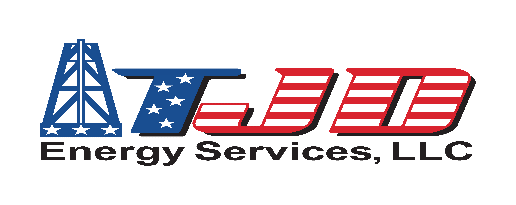 Sign InSign InSign InSign InSign InSign InDate:Title:Location(s):Presenter(s): Notes/Specifics:#Employee Name (Print)Employee SignatureTitleDate1234567891011121314151617181920